Feedbackbogen 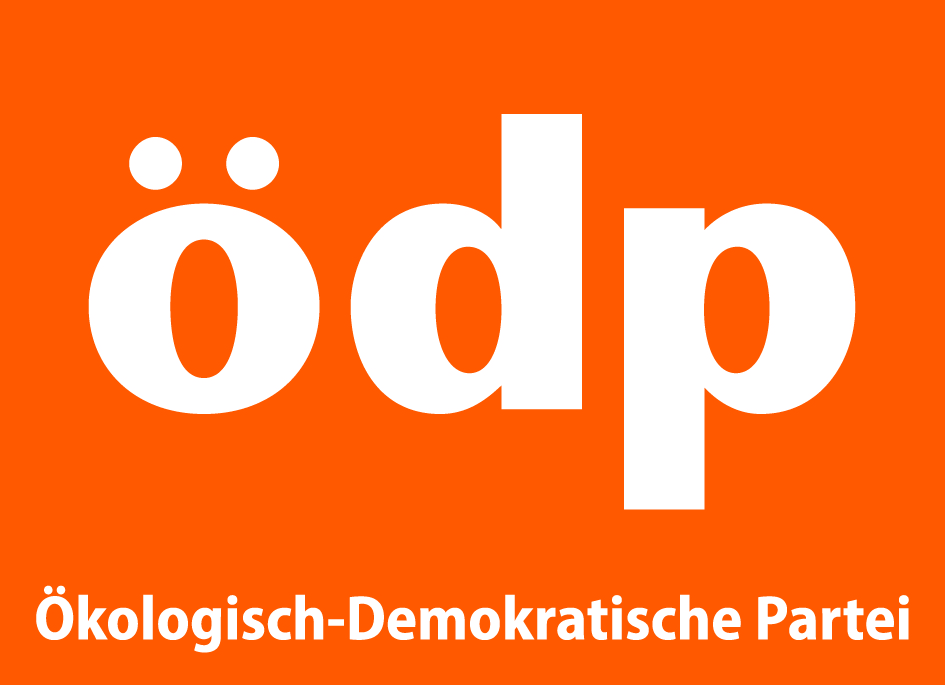 Art der Veranstaltung: BundesparteitagRheintal-Kongress-Zentrum / Stadthalle Bingen, Rhein-Nahe-Eck / Museumstraße 55411 Bingen am Rhein, 27./28.10.2018Name des Teilnehmers/der Teilnehmerin:  
Diese Angabe ist selbstverständlich freiwillig: Delegierte/r?	 Gast	 Bitte bewerten Sie die folgenden Fragen auf einer Skala von „trifft vollständig zu“ bis „trifft überhaupt nicht zu“Kommentare bitte auf die zweite Seite des Feedbackbogens.Was hat mich an der Veranstaltung begeistert?Was hat mir an der Veranstaltung nicht gefallen?Was kann man bei der nächsten Veranstaltung besser machen?Vielen Dank für die Auswertung!Folgende Aussagen treffen zutrifft voll-		trifft		teils/	      trifft		trifft 
ständig zu	zu		teils	   nicht zu    überhaupt
								    nicht zuGesamteindruckMit der gesamten Veranstaltung bin ich insgesamt sehr zufriedenDie Organisation der Veranstaltung hat meinen Vorstellungen und Wünschen entsprochenQualität des ProgrammsDer Aufbau war logisch. Der „rote Faden“ war erkennbarDie Stoffmenge der Veranstaltung war angemessenPräsidiumDas Präsidium war sehr gut vorbereitBei schwierigen Situationen konnte das Präsidium die Gruppe sehr gut steuernDie Aussagen und Erklärungen des Präsidiums waren verständlichFolgende Aussagen treffen zutrifft voll-		trifft		teils/	      trifft		trifft 
ständig zu	zu		teils	   nicht zu    überhaupt
								    nicht zuOrganisationDie Anreise war unproblematischDer Tagungsraum war für diese Veranstaltung geeignetDie benötigte Technik im Raum war vorhandenDie Unterlagen waren gut aufbereitet und nutzbarDie Verpflegung war abwechslungsreich und  schmackhaftDie Preise waren entsprechend der Bio- und Regionalqualität des Essens angemessenBitte an die Bundesmitarbeiterinnen zurückgeben, per E-Mail an info@oedp.de oder per Post an ÖDP Bundesgeschäftsstelle, Pommergasse 1, 97070 Würzburg senden